Для Вас, родители ( Гусева М.А. сентябрь 2017).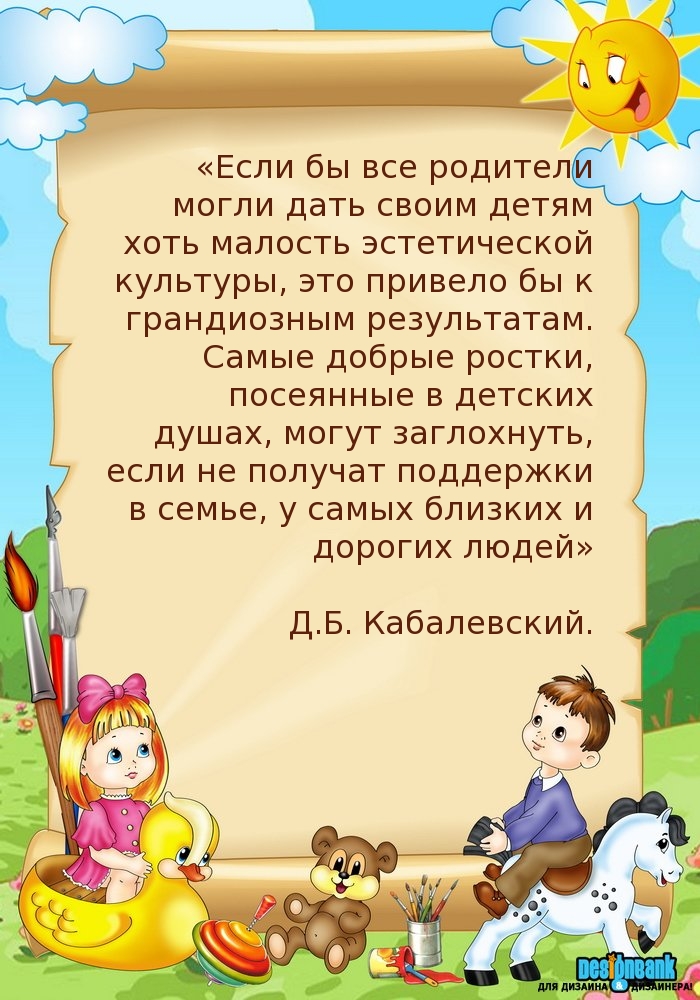 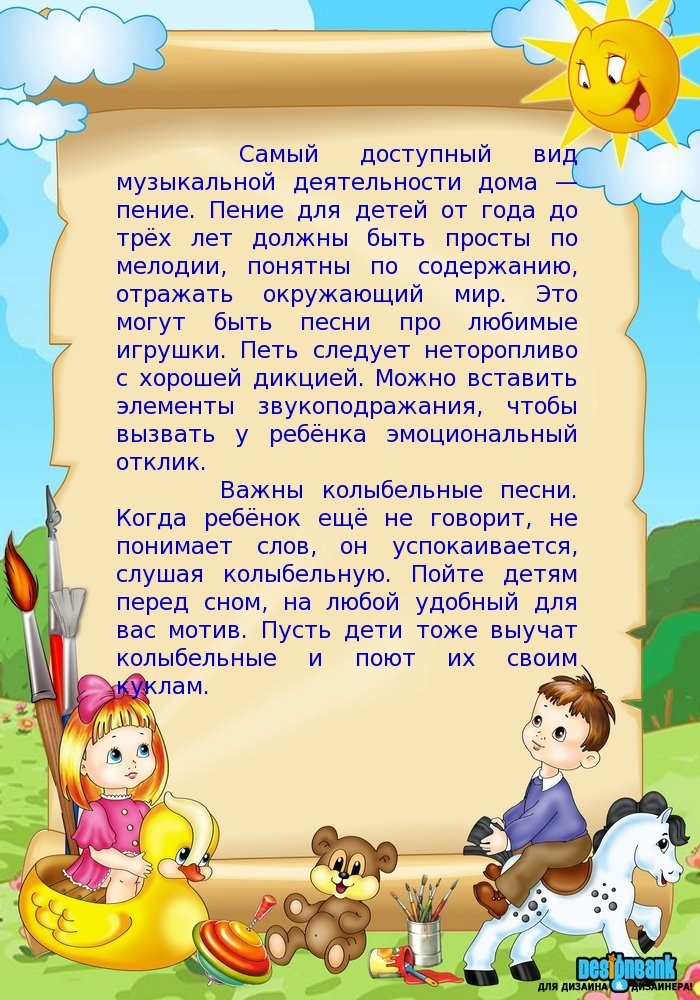 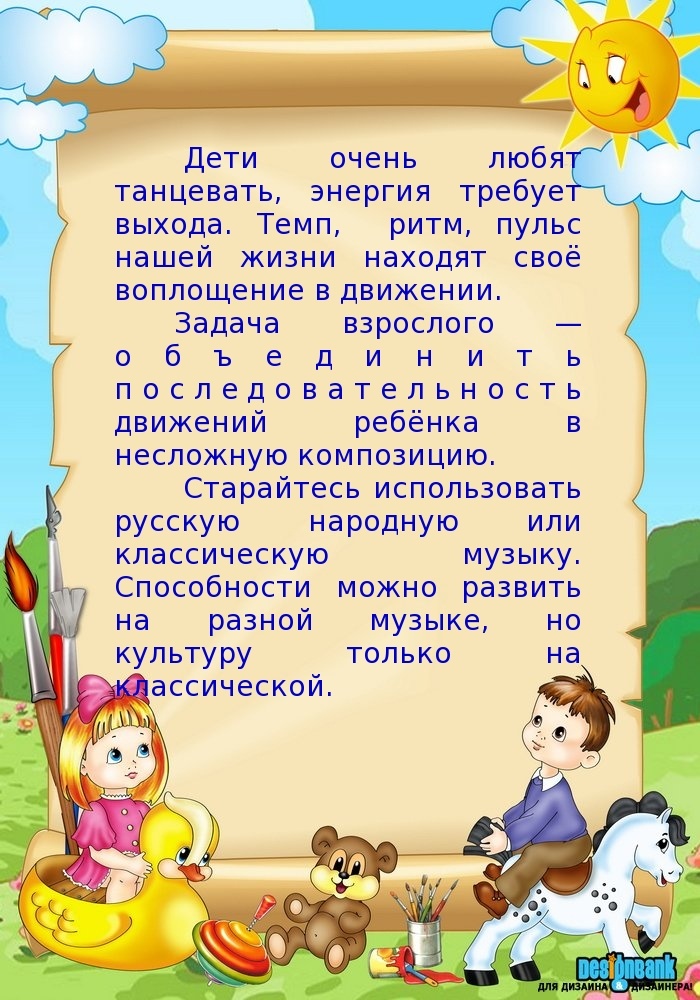 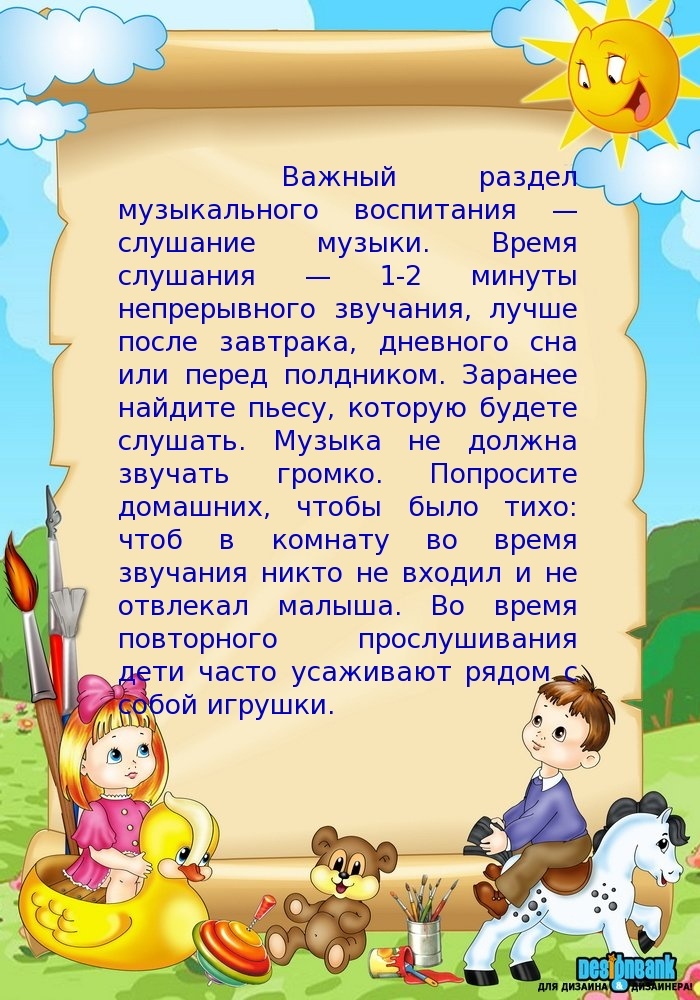 